Publicado en Valladolid el 04/11/2021 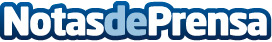 Adecco busca 60 teleoperadores/as de ventas para un proyecto estable en ValladolidPara acceder a la oferta es imprescindible contar con disponibilidad para incorporación inmediata y aunque no se necesita experiencia previa, será valorable. Adecco está buscando profesionales con capacidad de escucha y comunicación, ganas e interés en crecer profesionalmente y manejo a nivel usuario de ordenador, internet, y paquete OfficeDatos de contacto:Adecco+34914325630Nota de prensa publicada en: https://www.notasdeprensa.es/adecco-busca-60-teleoperadoresas-de-ventas_1 Categorias: Marketing Castilla y León Recursos humanos Consumo http://www.notasdeprensa.es